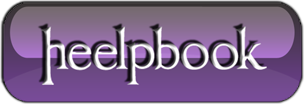 Troubleshoot Power (energy) Management Settings (Windows 7)Windows Vista includes a command line tool, Powercfg.exe, that you can use to configure power management settings.Windows 7 introduces a new switch, /energy, to provide a comprehensive report of those settings.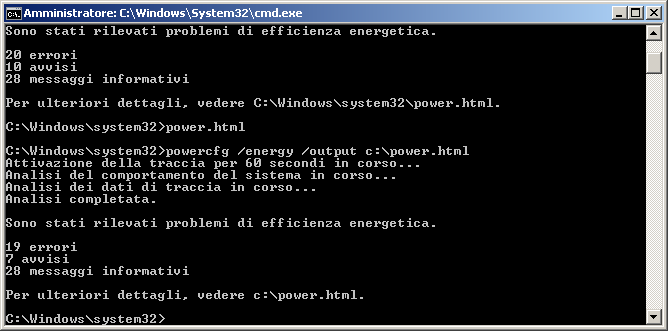 It also offers diagnostics that can indicate which applications or devices might be causing power management issues (such as a USB driver not entering suspend) and what power management settings you can configure differently for better results.At an elevated command prompt, simply enter:POWERCFG /ENERGY /OUTPUT "<full_path\filename>"The tool will observe your computer for 60 seconds, and then create a file called, for example, ENERGY-REPORT.HTML in the path you specified.Simply double-click on this file to see what’s going on.